Теория игр 3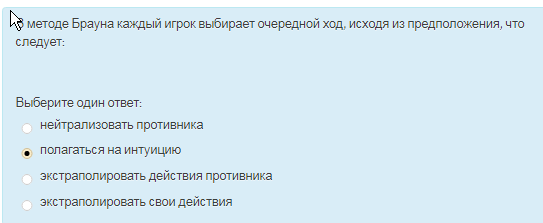 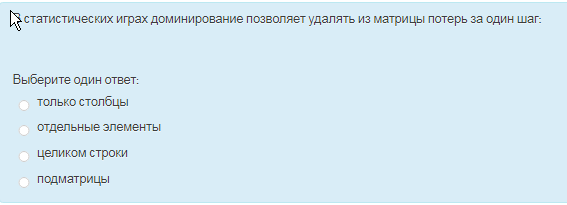 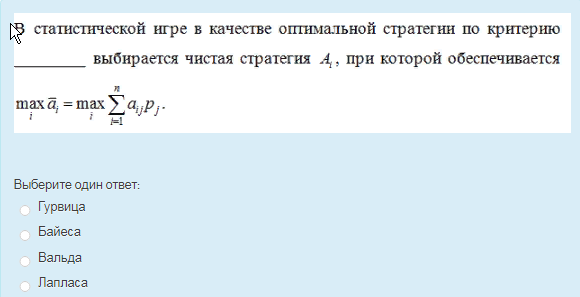 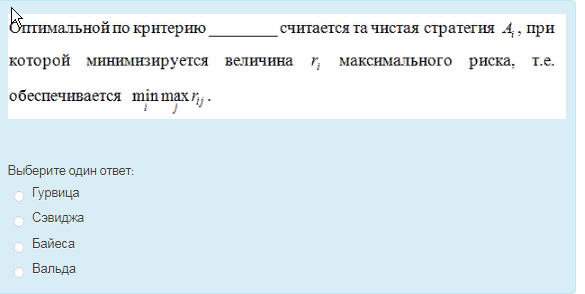 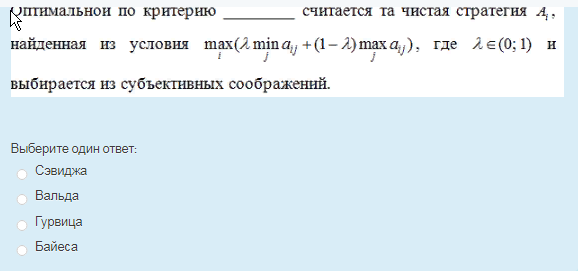 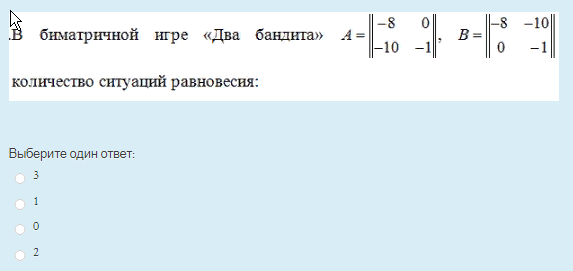 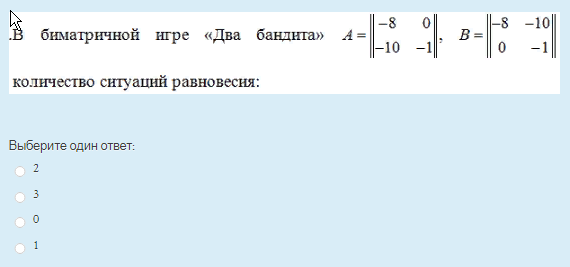 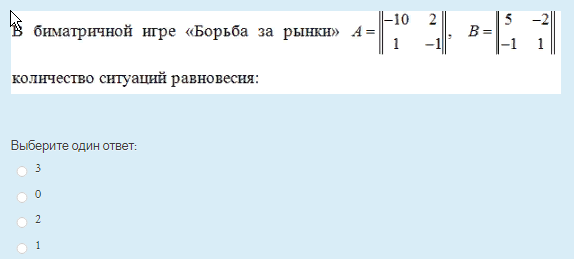 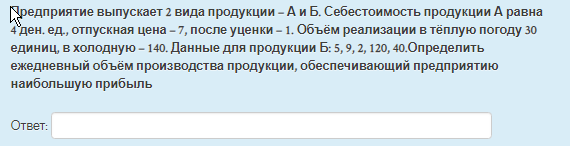 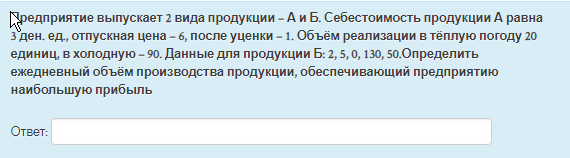 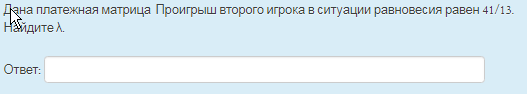 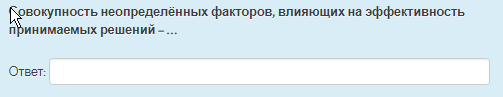 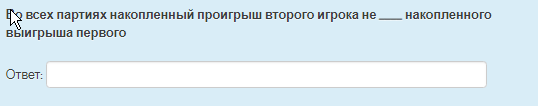 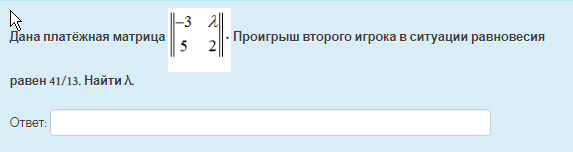 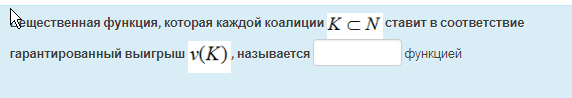 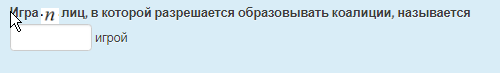 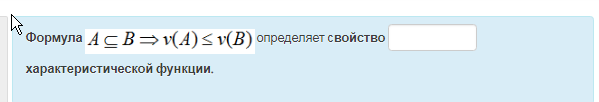 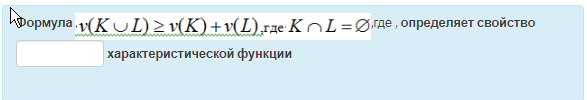 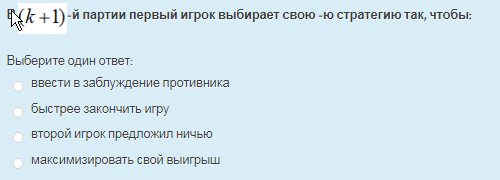 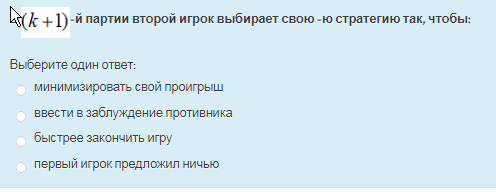 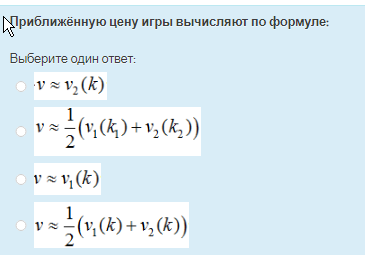 